AimThe aim of this policy is to state the College’s procedures for controlling or denying unauthorised access by pupils to potentially dangerous or risky areas of the College buildings and groundsProceduresThe College makes every effort to ensure that all potentially dangerous areas are, wherever possible, made secure by fencing, locking or physically preventing access to them. Areas temporarily out of bounds are fenced or condoned off and appropriate warning notices are placed to describe the danger.College buildings (Regent Street and Station Road) are locked at night, preventing access.Unsupervised access by pupilsWe ensure that pupils do not have unsupervised access to science laboratories or storage areas for chemicals. Doors to these are kept locked at all times when not in use.Pupils do not have access to the Maintenance areas of the collegeBoarding specific accessDuring the College day boarders are out of the boarding house and integrated into the College day. However, students are allowed to return to halls during the day time if they have gaps in their timetable. All boarders are expected to return to the halls by designated times given by their house managers and which are set out in the College rules.In the halls of residence the areas that are out of bounds to students are as follows:The kitchenThe house manager’s accommodationIn St Barnabas students are also not allowed in the, laundry room, outside buildings, attic, electricity cupboard, boiler room cupboards, under-stair cupboard.Traffic managementThe College has a traffic management system at its Station Road site. The college rules state that students should adhere to instructions shown on site signs.Next review: August 2020ST ANDREW’S COLLEGE POLICY DOCUMENTST ANDREW’S COLLEGE POLICY DOCUMENTIssue No.: 01Document Number: STAN:Issue Date:  November 2013Originator: Hanna ClaydonVersion: 08Responsibility: Deputy DirectorReason for version change: Review & UpdateDated: 31st August 2019Authorised by: Wayne Marshall Date: 31st August 2019Signature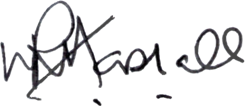 